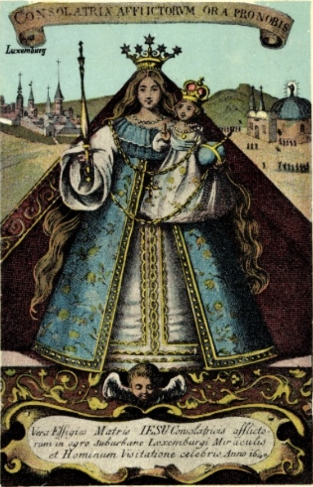 O Mamm, léif Mamm do uewen O Mamm, léif Mamm do uewenEch hunn dech eenzeg gierDäin Numm ass mir gegruewenAn d'Hierz bis an de KierDäin Numm ass mir gegruewenAn d'Hierz bis an de KierO Mère, chère Mère au cielO Mère, chère Mère au cielJe vous aime plus que toutVotre nom est profondément gravéDans mon cœur et âmeVotre nom est profondément gravéDans mon cœur et âmeO Mother, dear Mother in HeavenO Mother, dear Mother in HeavenI love you more than allYour name is deeply gravenInto my heart and soulYour name is deeply gravenInto my heart and soulO Mutter, liebe Mutter im HimmelO liebe Mutter im HimmelIch liebe dich mehr als allesDein Name ist tief gehauenIn mein Herz und SeeleDein Name ist tief gehauenIn mein Herz und SeeleLéif Mamm, ech weess et net ze son Léif Mamm, ech weess et net ze sonWéi gär ech bei dir sinnLéif Mamm, ech kann net vun dir gonBis ech erhéiert ginnLéif Mamm, du hëlleg KinneginLooss all deng Kanner bei dir sinnGéi du mat hinnen Hand an HandA seen, a seen onst Lëtzebuerger Land!Chère Mère, je ne peux pas expliquerChère Mère, je ne peux pas expliquerComment je me sens bien avec vousChère Mère, avec vous je veux resterJusqu'à ce que je reçois une réponseChère Mère, notre Reine célesteLaissez tous vos enfants rester avec vousOh, marcher avec eux, main dans la mainEt bénissez et bénissez notre Luxembourgeoise pays !Dear mother, I cannot describe youDear mother, I cannot describe youHow much I love to be with youDear mother, with you I want to stayUntil I get responseDear mother, you holy holy QueenLet all your children with you beOh, walk with them all, hand in handAnd bless, and bless our Luxembourger Land!Liebe Mutter, ich kann es nicht beschreibenLiebe Mutter, ich kann es nicht beschreibenWie gerne ich bei Dir binLiebe Mutter, ich kann von Dir nicht fort,Bis ich erhört werdeLiebe Mutter, Du heilige KöniginLass all deine Kinder bei dir bleibenGeh Du mit ihnen Hand in HandUnd segne und segne unser Luxembourger Land!